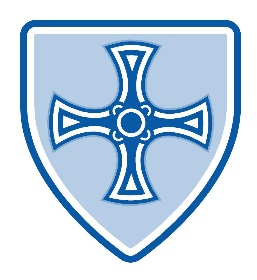 St. Cuthbert’s Catholic Primary School Complaints formYour Name:Pupil’s Name:Your relationship to the pupil:Address:Postcode:Daytime telephone number:Evening telephone number:Please give details of your compliant:What action, if any, have you already taken to try and resolve your complaint?  Who did you speak to and what was the response?What actions do you feel might resolve the problem at this stage?Are you attaching any paperwork?  If so please give details.Signature: Date:Official UseDate acknowledgement sent:By whom:Complaint referred to:Date: